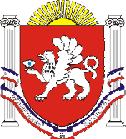 РЕСПУБЛИКА    КРЫМРАЗДОЛЬНЕНСКИЙ  РАЙОНАДМИНИСТРАЦИЯ   КОВЫЛЬНОВСКОГО  СЕЛЬСКОГО ПОСЕЛЕНИЯПОСТАНОВЛЕНИЕ     17.12. 2020 г.                             с. Ковыльное                                           № 280Об утверждении плана работы Администрации Ковыльновского сельского поселения Раздольненского  района Республики Крым на 2021 год        В соответствии с Федеральным законом РФ от 06.10.2003 года № 131-ФЗ «Об общих принципах организации местного самоуправления в РФ», Законом Республики Крым от 21.08.2014 года 54-ЗКР «Об основах местного самоуправления в Республике Крым»ПОСТАНОВЛЯЮ:1. Утвердить План работы Администрации Ковыльновского сельского поселения на 2021 год (приложение). 2. Обнародовать настоящее постановление на информационных стендах  населенных пунктов Ковыльновского сельского поселения  и  на официальном сайте  Администрации Ковыльновского сельского  поселения (http://kovilnovskoe-sp.ru/). 3. Настоящее постановление вступает в силу с момента его обнародования.4. Контроль за выполнением настоящего постановления оставляю за собой.Председатель Ковыльновского сельского совета- глава Администрации Ковыльновского сельского поселения                                     Ю.Н. МихайленкоПриложение                                                                   к постановлению Администрации  Ковыльновского сельского поселенияот 17.12.2020 № 280                                                 ПЛАН РАБОТЫАдминистрации Ковыльновского сельского поселения на 2021 год№ п/пНаименование мероприятийСроки исполненияОтветственные12341Подготовка проекта отчета и отчет об исполнении бюджета за очередной финансовый год1-й кварталЗав.сектором по вопросам финансов и бухгалтерского учета 2Об утверждении отчета об исполнении бюджета муниципального образования за очередной финансовый год1-й кварталЗав.сектором по вопросам финансов и бухгалтерского учета 3Об исполнении бюджета сельского поселения за 1-й квартал 2021 года2-й кварталЗав.сектором по вопросам финансов и бухгалтерского учета 4Выявление невостребованных земельных долей, признание права собственности сельского поселения на  указанные долив течение годаВедущий специалист по муниципальному имуществу, землеустройству и территориальному планированию5Инвентаризация земли, инвентаризация объектов муниципальной собственностив течение годаВедущий специалист по муниципальному имуществу, землеустройству и территориальному планированию6Ведение похозяйственного учетапостоянноИнспектор  по предоставлению муниципальных услуг7Предоставление информации об объектах недвижимого имущества, находящихся в муниципальной собственности и предназначенных для сдачи в арендув течение годаПредседатель сельского совета - глава Администрации сельского поселения, ведущий специалист по муниципальному имуществу, землеустройству и территориальному планированию8Упорядочение адресации объектов недвижимости на территории  сельского поселенияпо мере поступления обращенийПредседатель сельского совета - глава Администрации сельского поселения, ведущий специалист по муниципальному имуществу, землеустройству и территориальному планированию9Межевание и постановка на кадастровый учет земельных участков, согласование проектов границ земельных участковв течение годаПредседатель сельского совета - глава Администрации сельского поселения, специалисты Администрации10Прием граждан по личным вопросам, работа с обращениями гражданпостоянно(график приема граждан)Председатель сельского совета - глава Администрации сельского поселения, специалисты Администрации11Проведение сходов, собраний гражданв течение годаПредседатель сельского совета - глава Администрации сельского поселения12Работа по профилактике правонарушений, проведение рейдов, установление контроля за асоциальными семьямив течение годаСпециалист по социальной работе совместно с УУП13Консультирование граждан и оказание посильной помощи  в оформлении пакета документов на получении субсидий по оплате коммунальных услуг и  прочеепостоянноПредседатель сельского совета - глава Администрации сельского поселения, инспектор по предоставлению муниципальных услуг14Выдача  справок, характеристикпостоянноЗаместитель главы Администрации, инспектор по предоставлению муниципальных услуг15Разработка проектов нормативных правовых актов, административных регламентов предоставление документов в прокуратуру  на рассмотрение, приведение Устава сельского поселения  в соответствие с действующим законодательствомв течение годаПредседатель сельского совета- глава Администрации сельского поселения ,заместитель главы Администрации ,ведущие специалисты16Направление копий нормативных правовых актов в регистр муниципальных нормативных правовых актов Республики Крымв течении 15 дней со дня их принятияПредседатель сельского совета- глава Администрации сельского поселения, заместитель главы Администрации17Приведение муниципальных правовых актов в соответствие с изменениями действующего законодательствапостоянноПредседатель сельского совета- глава Администрации сельского поселения ,заместитель главы Администрации ,ведущие специалисты18Об исполнении бюджета сельского поселения за 2 полугодие 2021 года3-й кварталЗав. сектором  по вопросам финансов и бухгалтерского учета19Предоставление сведений о доходах, об имуществе и обязательствах имущественного характера муниципальных служащих и членов их семейдо 30.04.2021Председатель сельского совета- глава Администрации сельского поселения ,заместитель главы Администрации 20Обеспечение доступа к информации о деятельности органов местного самоуправления сельского поселенияпостоянноЗаместитель главы Администрации,ведущие специалисты21Профессиональная подготовка, переподготовка и повышение квалификации муниципальных служащих и работников муниципальных учрежденийпостоянно Председатель сельского совета- глава Администрации сельского поселения22Об исполнении бюджета сельского поселения за 9 месяцев 2021 года4-й кварталЗав.сектором по вопросам финансов и бухгалтерского учета23Разработка и утверждение административных регламентов предоставления муниципальных услугв течение годаЗаместитель  главы  Администрации, ведущие специалисты24Планирование работы Администрации сельского поселения на 2022 годдекабрьПредседатель сельского совета- глава Администрации сельского поселения,заместитель главы Администрации,ведущие специалисты 25Проведение публичных слушаний, собраний граждан по решению вопросов местного значенияв течение года Председатель сельского совета- глава Администрации сельского поселения, Совет депутатов26Проведение экологических субботников работниками Администрации, организаций и учреждений, владельцами частных домовладений в населенных пунктах на территории поселениямарт-май, июнь,октябрьПредседатель сельского совета- глава Администрации сельского поселения, ведущий специалист по благоустройству и муниципальному жилищно- коммунальному хозяйству 27Озеленение территории:  высадка деревьев и кустарников, осуществление муниципального контролявесенне-осенний периодпостоянноАдминистрация поселения,  учреждения и организации,Совет депутатов28Борьба с сорной растительностью, уничтожение карантинных растений, удаление сухостояпостоянноПредседатель сельского совета- глава Администрации сельского поселения, ведущий специалист по благоустройству и муниципальному жилищно- коммунальному хозяйству29 Благоустройство территорий кладбищпо мере необходимостиАдминистрация поселения30Контроль за поддержанием порядка на придомовых территориях, прилегающих к проезжей части в населенных пунктахпостоянноАдминистрация поселения31Организация освещения улиц в населенных пунктахв течение годаПредседатель сельского совета- глава Администрации сельского поселения32Обучение населения мерам пожарной безопасности, проведение сходов граждан, собраний улиц и т.д.постоянноПредседатель сельского совета- глава Администрации сельского поселения33Профилактическая работа по предупреждению пожароопасных ситуаций, разработка и распространение памяток среди населенияв течение годаПредседатель сельского совета- глава Администрации сельского поселения, ведущие специалисты34Контроль за состоянием водоснабжения, связи, дорог в пожароопасные периодылетне-осенний периодПредседатель сельского совета- глава Администрации сельского поселения 35Организационная работа по учету, первичной постановке на учет граждан, пребывающих в запасе, оказание содействия в проведении медицинских и призывных комиссий, обеспечение транспортного обслуживания в течение годаИнспектор по первичному военному учету и бронированию военнообязанных36Профилактика терроризма и экстремизма в сельском поселениипостоянноПредседатель сельского совета- глава Администрации сельского поселения, руководители учреждений, организаций37Содействие в осуществлении деятельности Домов культуры, клубов, сельских библиотек, расположенных на территории сельского поселенияв течение годаАдминистрация поселения38Организация спортивных мероприятий, развитие физической культуры и спорта в поселениипостоянноАдминистрация поселения, учреждения культуры, образования39Организация тематических, праздничных мероприятий для тружеников тыла, встреч с тружениками тыла, поздравления с памятными датами, днями рождениямай,  октябрьв течение годаАдминистрация поселения, учреждения культуры, образования40Участие в мероприятиях, посвященных знаменательным датамв течение годаАдминистрация поселения, учреждения культуры, образования41Содержание и ремонт спортивных и детских  площадок в населенных пунктах поселенияв течение годаАдминистрация поселения, жители села42Участие в районных праздниках, акциях, фестивалях, спортивных и патриотических мероприятиях постоянноУчреждения культуры, образования43Содержание и ремонт памятников на территории поселенияпостоянноАдминистрация поселения